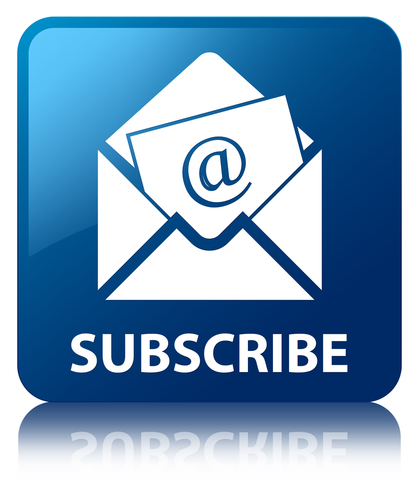 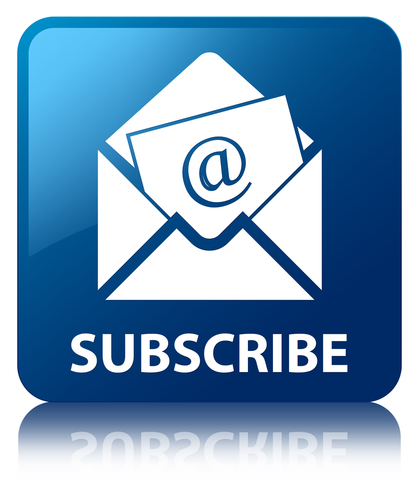 NotificationsThe Notification tool allows users to receive instant notifications about course activities such as grades, new discussion posts, upcoming quizzes, dropbox due dates and news items.Setting NotificationsNotification AlertsNotification alerts show new instant notification you subscribe to such as grades, news items, dropbox, quizzes, etc….Subscribe to DiscussionChatter AlertsChatter alerts show new discussion posts in forums, topics, and specific message threads to which you have subscribed.1. To enable notifications click on your name located in the top right corner (1) and select Notifications (2).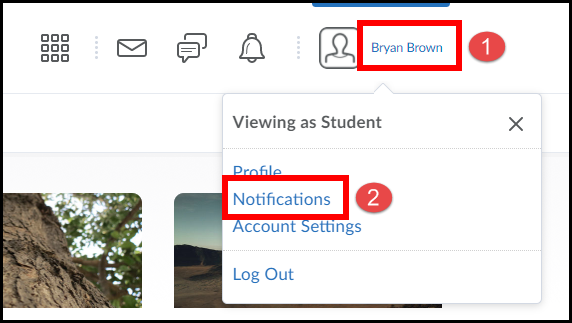 2. Click Enable email notifications.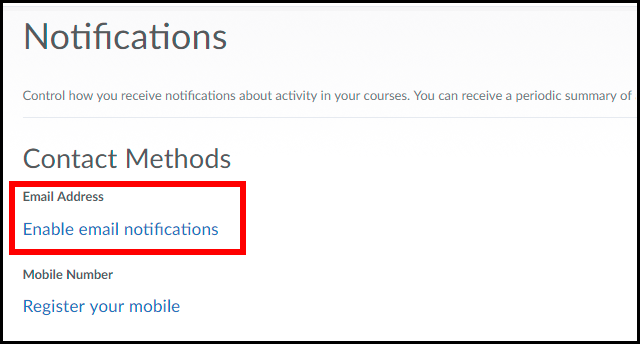 3. Select the radio button for Use custom email: and enter an external email address [This can be different than that used for your Email forwarding option] (1). Click Save when done (2).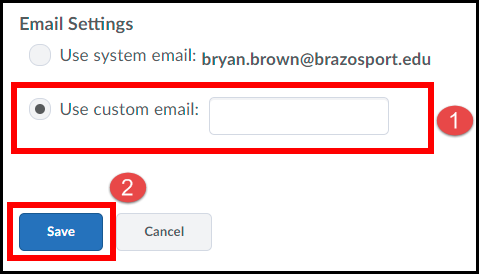 4. If you would like to have notification sent via TEXT message to your mobile phone, click on the link for Register your mobile.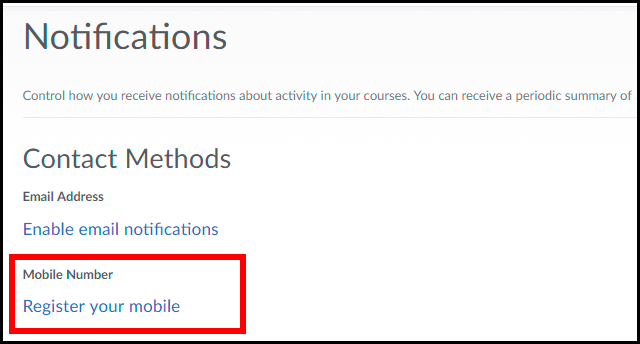 5. Select your Country (1), your Carrier (2), enter your Mobile phone number (3), and click Save when done (4).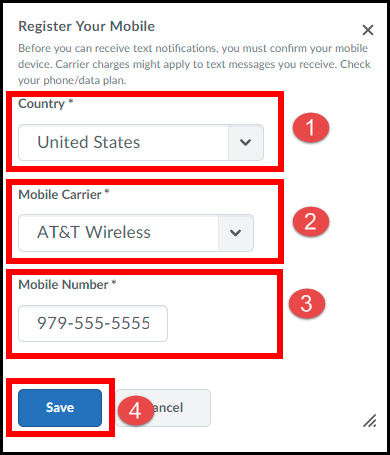 6. A confirmation code will be texted to your mobile phone. Enter the code in the Confirmation Code field (1) and them click the Confirm button (2).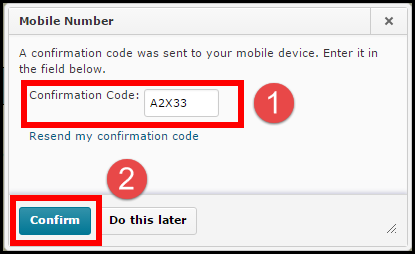 7.  Under the header for Instant Notifications, check the checkbox(s) for each instant notification you would like to receive. Note: You MUST have enabled Email and/or entered a Mobile Number in order to check notification boxes.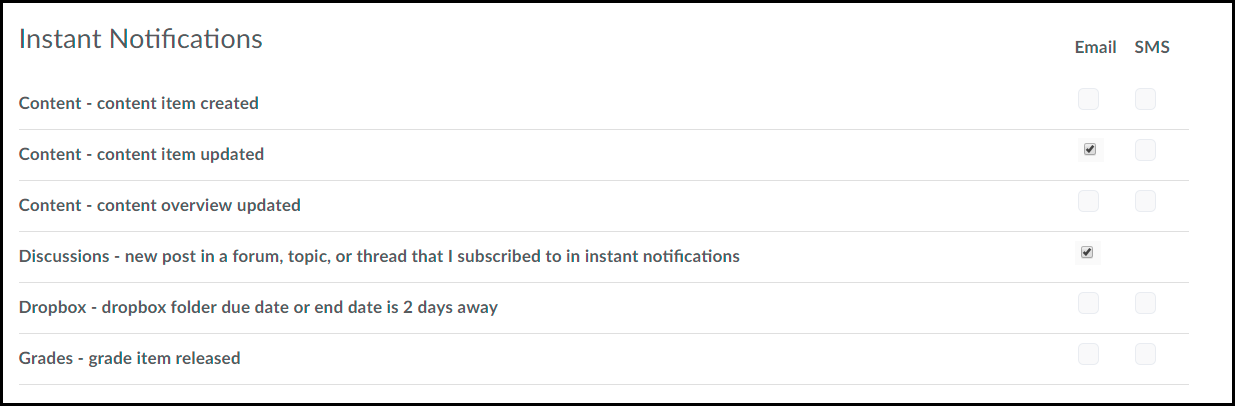 Note: If selecting to send an instant notification from Discussions you MUST enter the Discussions area and select to "subscribe" to a particular Forum or discussion topic in order to receive your notification.8. Under the header for Customized Notifications, make desired selections and click the Save button.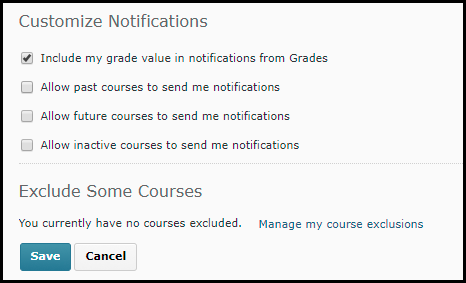 Whenever you receive a new notification alert you will see an orange dot       on the Update alerts icon located near the top right corner of the page.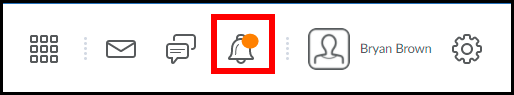 Clicking on the icon will show you all the new updates/notifications you have received regarding the course.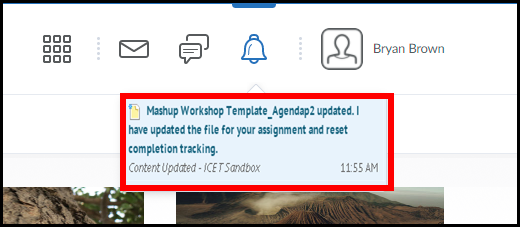 Clicking on a notification alert from the list will take you to the Quiz, Dropbox, Grade, or News Item the specific alert is for.1. To subscribe to Discussions, click on the drop down menu next to the title of either a Forum (this will select ALL topics under the forum) or a particular discussion topic (1). Then select Subscribe from the list (2).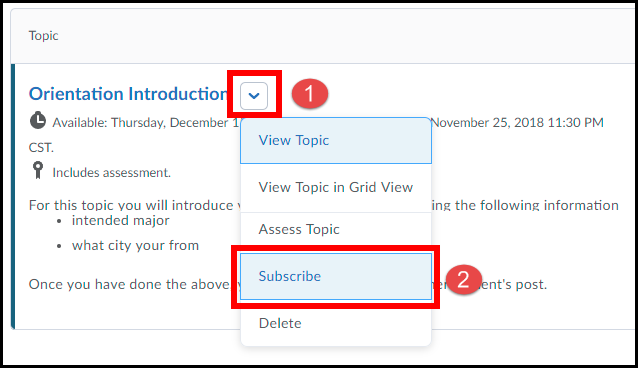 2. Select the Send me an instant notification option for Notification Method (1) and then click on Subscribe (2).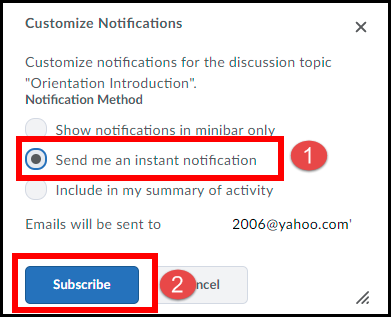 Whenever you receive a new discussion notification you will see an orange dot       on the chatter alert icon located near the top right corner of the page.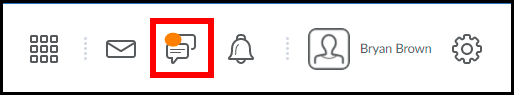 Click on the chatter alert icon (1) to view new postings to the discussions you have subscribed to (2).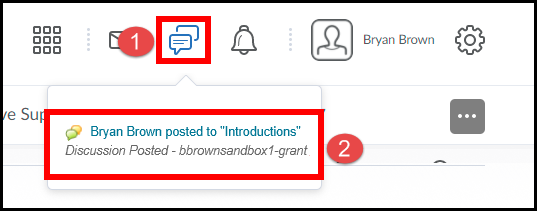 Clicking on the title listed in the chatter alert will take you to the forum, topic, and specific message to which you have subscribed.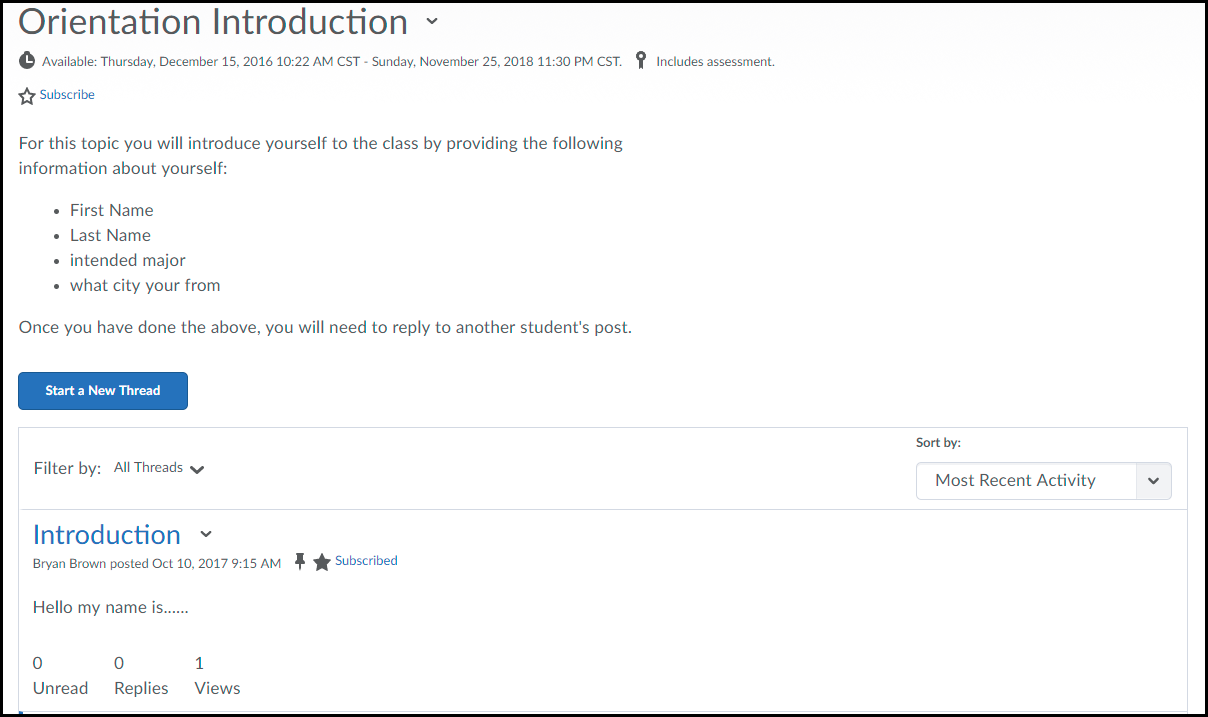 